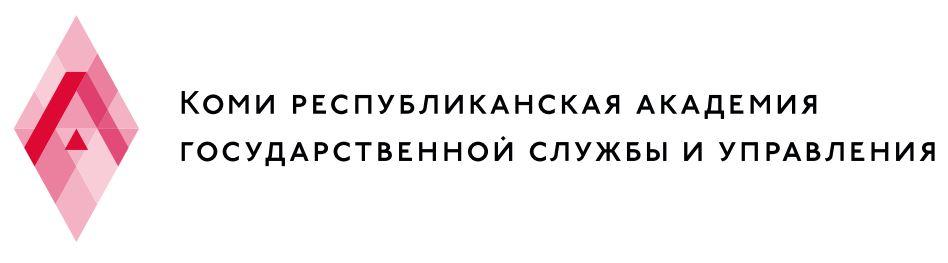 Информационное сообщениеУважаемые коллеги!Государственное образовательное учреждение высшего образования КОМИ РЕСПУБЛИКАНСКАЯ АКАДЕМИЯ ГОСУДАРСТВЕННОЙ СЛУЖБЫ И УПРАВЛЕНИЯс 18 по 19 апреля 2018 года проводитМежрегиональный молодежный научный форум«АКАДЕМИЧЕСКАЯ ВЕСНА-2018»(с выпуском электронного сборника статей)К участию в научном форуме приглашаются обучающиеся центров довузовского образования, студенты, научные работники и специалисты, занимающиеся соответствующей проблематикой. Направления работы Форума: История Теория и история государства и права Экономика Политология и социология Математика и статистика Юриспруденция Государственное и муниципальное управление Документоведение и архивоведение Менеджмент и управление персоналом Доклады на иностранном языке (право, экономика, управление) ДругоеПодробный план научного форума и наименования секций будет размещён на официальном сайте КРАГСиУ (https://krags.ru) и дополнительно направлен всем зарегистрировавшимся участникам.  Для участия в форуме необходимо до 01.04.2018 направить в оргкомитет Заявку участника, оформленную на сайте Срок предоставления статей – 22 апреля 2018 года. Направить необходимо на эл. почту science@krags.ru. По итогам работы молодёжного научного форума будет издан сборник статей в электронном виде. Оргкомитет форума имеет право отказать в публикации статьи, не соответствующей проблематике Форума, а также при неполноте предоставленных сведений или наличии нарушений указанных правил. Не принимаются к публикации материалы с долей самостоятельности ниже 60% и не рекомендованные руководителями секций.Требования, предъявляемые к оформлению статей:Объем материала – до 6 страниц формата А4. Поля: левое – 3 см; правое, верхнее и нижнее – по 2 см; шрифт – Times New Roman; размер кегля – 14 пунктов; межстрочный интервал – полуторный.Статья предоставляется в электронном виде при своевременной регистрации на сайте Форума; имя файла определяется по фамилии первого автора: фамилия.doc;Рисунки и фотографии должны быть черно-белыми и продублированы в виде самостоятельных файлов (каждый в отдельном файле): с разрешением не ниже 300 пикс/дюйм. Схемы и таблицы должны быть набраны в Microsoft Word, а не отсканированы из других источников, пронумерованы и иметь названия. В тексте необходима ссылка на конкретный рисунок или таблицу. (Например: Результаты исследования представлены в табл.2).  Название рисунка и комментарий располагаются под ним, а название таблицы – над ней.  Все латинские буквы в тексте статьи выделяются курсивом: sin, cos, tg, ctg, exp, In, const, min, max, Pr, Re. Все греческие буквы и специальные символы печатаются прямым шрифтом. Математические выражения и формулы, на которые в статье делаются ссылки, следует печатать с новой строки и отделять пустыми строками до и после формулы. При этом формулы нумеруются в порядке следования по тексту статьи, номер выравнивается по правому краю. При наличии данных файлов, они предоставляются одним файлом (архивом) вместе со статьей.Список ссылок оформляется отдельным разделом в конце статьи, при этом источники располагаются в порядке их цитирования в виде нумерованного списка. Ссылка на источник по тексту оформляется как число в квадратных скобках. Например: [1].Библиографический список формируется в конце статьи по мере упоминания источников в тексте (не по алфавиту и не по иерархии источников). Не допускается дублирование наименований, а также указание под одним номером нескольких наименований источников или используемой литературы. Оформление библиографического списка должно соответствовать требованиям библиографического описания ISBD (International Standard Bibliographic Description).К тексту прилагаются сведения об авторе (авторах) и научном руководителе: фамилия, имя, отчество, место работы/учебы, должность (указать конкретно отдел, кафедру и т.п.)/факультет.Желательно предоставлять статью с проставленным УДК.Пример оформления статьи приведен в Приложении 1.Контактные лица: Попов Дмитрий Александрович – начальник Центра стратегических исследований и проектов КРАГСиУ - 8(8212) 30-27-80 (доб. 130)Лушкова Анна Александровна – заместитель начальника Центра стратегических исследований и проектов КРАГСиУ-8(8212)30-27-80(доб. 171)On-line регистрация – на сайте  https://goo.gl/forms/qYuvifzFWEUwhkc73Приложение 1.УДК …Иванов Иван Иванович, студент 1 курса факультета "Менеджмент" ГОУ ВО КРАГСиУНаучный руководитель: к.и.н., депутат Государственного Совета Республики Коми Иванов Иван ИвановичКак стать великим ученым за 5 лет?Текст, текст, текст, текст, текст, текст, текст, текст, текст, текст, текст, текст, текст, текст, текст, текст, текст, текст, текст, текст, текст, текст, текст, текст, текст, текст, текст, текст, текст, текст, текст, текст, текст, текст, текст, текст, текст, текст, текст, текст, текст [1].Текст, текст, текст, текст, текст, текст, текст, текст, текст, текст, текст, текст, текст, текст, текст, текст, текст [2], текст, текст, текст, текст, текст, текст, текст, текст, текст, текст, текст, текст. ***Список использованных источников и литературыГроза М.Т. От Сократа до планшета [электронный ресурс] // Вестник Национального государственного педагогического университета: электронный научный журнал. 2006 [сайт]. URL: http://www.xxxxxxx.pdf (дата обращения 10.01.2016)Молчанов А.М. Скепсис гуманитариев // Старая газета. 2015. 27 мая.